Plaatjes bij werkblad 1 (vroeger en nu) ‘Opstaan’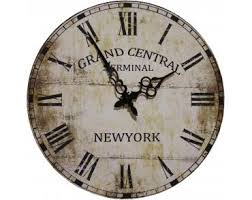 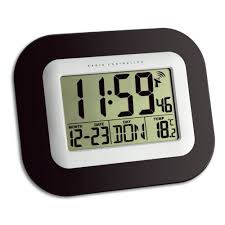 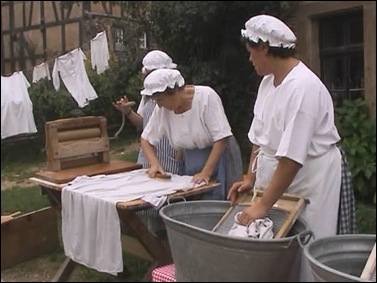 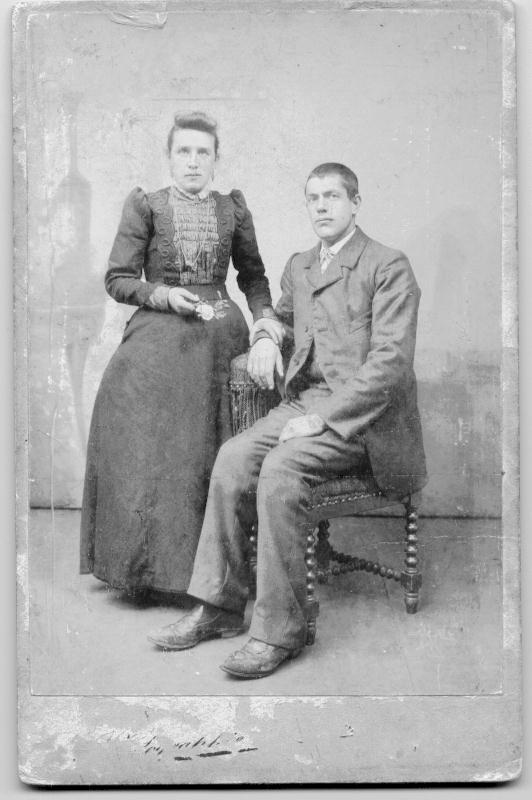 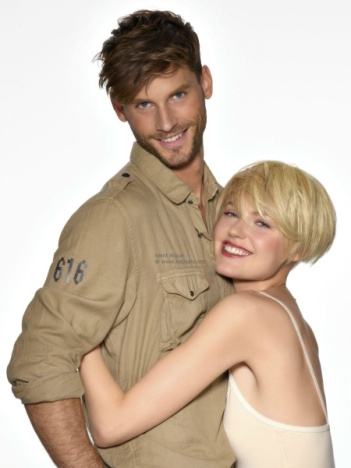 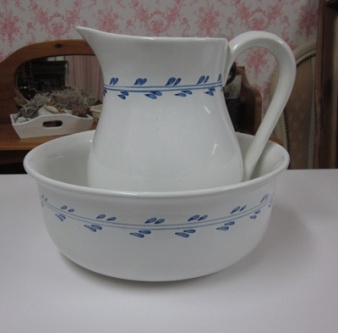 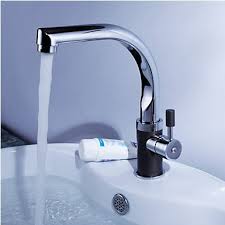 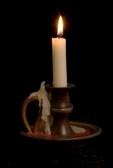 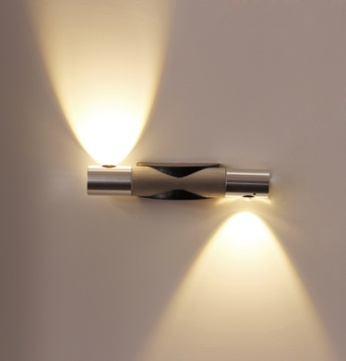 